………………………………………………………….  ANABİLİM DALI BAŞKANLIĞINA10.06.2020 tarihli ve 31151 sayılı Resmi Gazetede yayımlanan Lisansüstü Eğitim ve Öğretim Yönetmeliğinde Değişiklik Yapılmasına Dair Yönetmelikle, 20.04.2016 tarihli ve 29690 sayılı Resmi Gazetede yayımlanan Lisansüstü Eğitim Öğretim Yönetmeliğin 35’inci maddesine eklenen sekizinci fıkra hükmü uyarınca,04.08.2020 tarihli ve 31203 sayılı Resmi Gazetede yayımlanan Dokuz Eylül Üniversitesi Lisansüstü Eğitim ve Öğretim Yönetmeliğinde Değişiklik Yapılmasına Dair Yönetmelikle, 15 Ağustos 2016 tarihli ve 29802 sayılı Resmi Gazetede yayımlanan Dokuz Eylül Üniversitesi Lisansüstü Eğitim ve Öğretim Yönetmeliğinin Diğer hükümler başlıklı 45’inci maddesine altıncı fıkra “Afet ve salgınlarda tez aşamasındaki lisansüstü eğitim öğrencilerine talepleri halinde Enstitü Yönetim Kurulu kararı ile bir dönem, afet veya salgının aşamasına göre tekrar başvurmaları durumunda bir dönem daha olmak üzere en fazla iki dönem ek süre verilebilir, verilen bu ek süreler azami süreden sayılmaz” hükmü eklenmiştir.Anılan yönetmelik hükümleri gereğince tez çalışmalarımın COVID-19 salgını sebebiyle aksamaması için 2020-2021 öğretim yılı bahar yarıyılı için bir dönem ek süre verilmesi hususunda gereğini arz ederim.AÇIKLAMA:Kredili ders yükünü ve seminer dersini başarı ile tamamlamış olan yüksek lisans öğrencileri, tez önerisi savunma sınavına girmiş olan doktora öğrencileri ek süre için başvuru yapabilecektir.2020-2021 öğretim yılı bahar yarıyılında ders kaydını yenilemeyen öğrencilerin başvuruları kabul edilmeyecektir.Bu form, öğrenci ve danışman tarafından imzalanıp ilgili anabilim dalı başkanlığına danışman öğretim üyesi tarafından teslim edilecektir. Anabilim Dalı Başkanlığınca form yazıyla EBYS üzerinden Eğitim Bilimleri Enstitüsü Müdürlüğüne gönderilecektir.Enstitü Yönetim Kurulu kararı ile ek süre talebi kabul edilen öğrencilerin azami sürelerine bir dönem eklenecektir.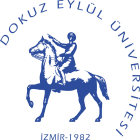 DOKUZ EYLÜL ÜNİVERSİTESİ EĞİTİM BİLİMLERİ ENSTİTÜSÜEK SÜRE TALEP FORMU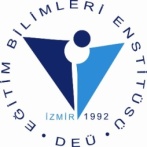 Öğrenci Bilgileri:                                                                                                                                                   Öğrenci Bilgileri:                                                                                                                                                   Adı-Soyadı   Numarası	Anabilim DalıProgramıDanışmanın Unvanı Adı SoyadıTelefonE-posta…/…/2021                                             İmzaDanışman Görüşü……………………………..(  ) Uygundur                         ( ) Uygun Değildir.Öğrencinin Adı Soyadı                İmza…………………………………..Tez danışmanı Unvan Adı Soyadı